Demande de bourse d’études RQR-FONCER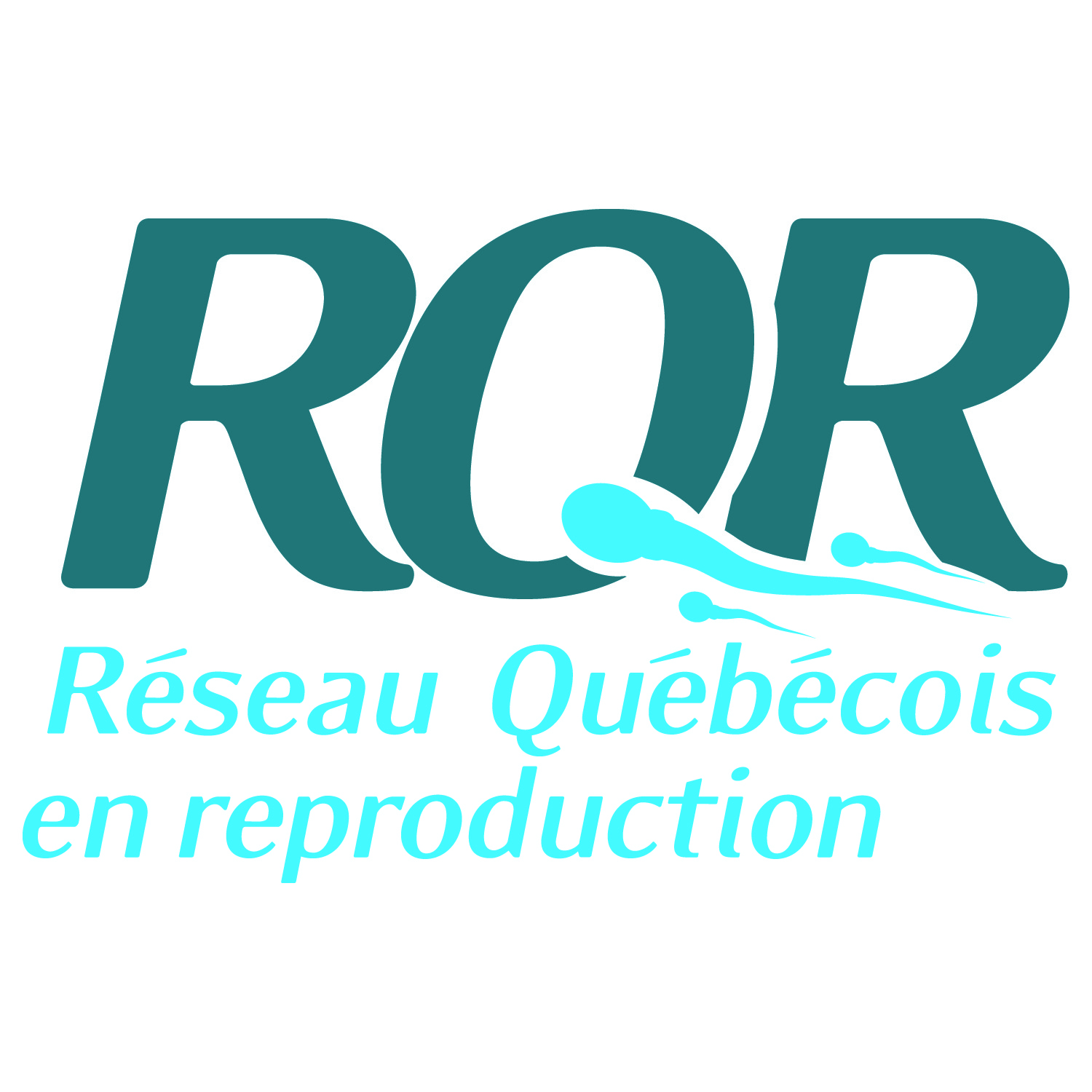 RQR-CREATE Scholarship ApplicationRéseau Québécois en reproduction www.rqr.umontreal.ca 3200, rue Sicotte, St-Hyacinthe, Qc, J2S 7C6Tél. : (450) 773-8521 Poste 8221Veuillez remplir le formulaire à l'aide de votre directeur de recherche. Vous devez respecter le champ prévu à cet effet: le texte excédant ne sera pas pris en considération. Voir les directives détaillées dans la section étudiante du site web du RQR pour plus d’informations. Vous devez nous faire parvenir votre formulaire complété ainsi que vos relevés de notes du baccalauréat et de vos études supérieures. Les relevés de notes doivent porter l'étampe de l'université (aucun format modifiable ne sera accepté). S.V.P. faire parvenir la demande complète à Julie Blouin par la poste à l'adresse ci-dessus ou par courriel à j.blouin@umontreal.ca. Vous n'êtes pas éligible pour cette bourse si vous êtes récipiendaire d'une bourse gouvernementale (CRSNG, FQRNT, etc.). The form should be filled out with the help of your supervisor. You must respect the allocated space in the field: the exceeding text will not be considered. See the detailled guidelines on the student section of the RQR website for additional information. You must send us the filled form and your undergraduate and graduate transcripts. The transcripts should bear the stamp of the university (transcripts sent in modifiable formats will not be accepted). Please send the application to the attention of Julie Blouin by mail at the address above or by e-mail at j.blouin@umontreal.ca. You are not eligible for this scholarship if you are a recipient of a government scholarship (NSERC, FQRNT, etc.). Étudiant / TraineeNom / Name :      Genre / Gender : Courriel / Email :      Institution / Institution :      Programme / Program :      Niveau d’études en cours / Current degree of study :  Date de début du B.Sc. / B.Sc. Start date :      # de trimestres complétés au B.Sc. / # of semesters completed for your B.Sc.:   Directeur de recherche / Research supervisor Nom / Name :      Courriel / Email :      Institution / Institution :      Co-directeur de recherche / Research co-supervisor Nom / Name :      Courriel / Email :      Institution / Institution :      Décrivez vos aspirations académiques / Describe your academic aspirations :Décrivez l'environnement de formation proposé et sa pertinence pour le projet / Describe the proposed training environment and its suitability for the project :Prix reçus (nom, valeur monétaire, date) / Awards received (name, monetary value, date) : Donnez des exemples de votre implication et décrivez des situations où vous avez fait preuve de leadership, soit en lien avec vos études ou votre projet de recherche / Give examples of your involvement and describe events where you have demonstrated leadership related to your studies or research project. Énumérez vos présentations et articles (auteurs, titre, date, journal/conférence, pages) Articles soumis : joindre une preuve de soumission ou d’acceptation de la revue / List your presentations and publications (authors, title, date, journal/conference, pages) Submitted articles: attach a proof of submission or acceptance of the journal Énumérez vos présentations et articles (auteurs, titre, date, journal/conférence, pages) Articles soumis : joindre une preuve de soumission ou d’acceptation de la revue / List your presentations and publications (authors, title, date, journal/conference, pages) Submitted articles: attach a proof of submission or acceptance of the journal Titre du projet / Project titleDécrivez votre projet de recherche (maximum d'une page incluant: Introduction, hypothèse, objectifs spécifiques avec l'approche expérimentale pour chaque objectif, contribution du projet au domaine, la nouveauté, résultats et plan pour la prochaine année) : Describe your research project (1 page max. including: introduction, hypothesis, specific objectives with experimental approach for each objectives, contribution to the field, novelty, results and perspectives for the coming year) : 